Formulaire d’inscriptionAgenda des ManifestationsDates butoirs :Site internet : www.tourisme-sancerre.com : au plus tard 2 jours avantPage Facebook : Tourisme Grand Sancerrois : au plus tard 2 jours avantAgenda mensuel « Que faire, où aller en Grand Sancerrois ? » : le 25 du mois précédentMise à jour annuelle : au plus tard le 25 janvier 2022Vos coordonnéesVos manifestations Une manifestation par cadreNom de la manifestation :	Date :	Horaire :	Lieu (ex : salle des fêtes, 5 rue…CP, commune) :	Descriptif :	Tarif(s) d’entrée adultes, enfants, réduits : 	   Contact (pour plus d’informations)Organisateur : 	Téléphone : ………………………..Email :	Site Internet : 	 Nom de la manifestation :	Date :	Horaire :	Lieu (ex : salle des fêtes, 5 rue…CP, commune) :	Descriptif :	Tarif(s) d’entrée adultes, enfants, réduits : 	   Contact (pour plus d’informations)Organisateur : 	Téléphone : ……………………….. Email :	Site Internet : 	Nom de la manifestation :	Date :	Horaire :	Lieu (ex : salle des fêtes, 5 rue…CP, commune) :	Descriptif :	Tarif(s) d’entrée adultes, enfants, réduits : 	   Contact (pour plus d’informations)Organisateur : 	Téléphone : ……………………….. Email :	Site Internet : 	Merci d’adresser affiche ou visuel Minimum 1024 x 768 pixels au format JPEG ou PNGà accueil@tourisme-sancerre.comOffice de Tourisme du Grand SancerroisPorte César - 18300 Sancerre02 48 54 08 21accueil@tourisme-sancerre.comwww.tourisme-sancerre.com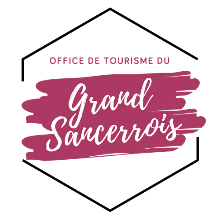 Organisateur : 	Organisateur : 	Président / Responsable :Nom - Prénom	Fonction	Tél. 	Mail : 	Contact (si différent du Président / Responsable) :Nom - Prénom	Fonction 	Tél. 	Mail :	Adresse postale (pour l’envoi des courriers) : Site Internet : 	Adresse postale (pour l’envoi des courriers) : Site Internet : 	